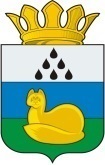 ДУМАУВАТСКОГО МУНИЦИПАЛЬНОГО РАЙОНА
ул.Иртышская, д.19, с. Уват, Тюменская область, 626170, тел./факс +7 (34561) 28147 / 28159, e-mail: uvat-duma@obl72.ruИ Н Ф О Р М А Ц И Я О ВОПРОСАХ, ПОСТАВЛЕННЫХ В УСТНЫХ И ПИСЬМЕННЫХ ОБРАЩЕНИЯХ ГРАЖДАН И РЕЗУЛЬТАТЫ РАССМОТРЕНИЯза 2 полугодие 2022 года№п/пТематика вопросаКоличество обращенийКоличество обращенийКол-во обраще-ний направ-х в выше-стоящиеорганиза-цииКол-во обраще-ний на личном приемеВыезд-ной приемВсегописьменныхустных1. Темы обращений 1.1.Промышленность и строительство 12141.2.Транспорт и связь 221.3.Труд и зарплата 221.4.Агропромышленный комплекс 1121.5.Государство, общество, политика 111.6.Культура, спорт, информация 1141.7.Образование 28101.8.Торговля 1.9.Жилищные вопросы 151161.10.Коммунально-бытовое обслуживание 331.11.Социальная защита населения 3141.12.Финансовые вопросы 1.13.Здравоохранение 56111.14.Суд, прокуратура, юстиция 1.15.Экология и природопользование 1.16.Работа органов внутренних дел 1.17.Жалобы на должностные лица 1.18.Служба в Вооруженных Силах 1.19.Работа с обращениями граждан 3610191.20.Приветствия, благодарности 111.21.Вопросы, не вошедшие в классификатор 22Итого (сумма строк 1.1-1.21)214216792. Результаты рассмотрения 2.1.Решено положительно 143110552.2.Дано разъяснение 796222.3.Отказано 222.4.Находится в работе Итого (сумма строк 2.1-2.4.) 21421679